Objednavatel - uživatel honitbyMísto odběru vzorku - ulovení kusuVzorkyPoučení o odběru vzorků1) Vzorek svaloviny o hmotnosti nejméně  (cca velikost vlašského ořechu) musí být odebrán z obou bráničních pilířů nebo žeberní části bránice popř., je-li bránice znehodnocena, z přední nohy nebo jazyka.2) Vzorek musí být k vyšetření předán v nepropustném, neporušeném obalu a řádně označen!3) Vzorek musí být dodán chlazený!4) Pírko musí být zabaleno samostatně.UpozorněníSe zvěřinou lze dále nakládat až po obdržení výsledku laboratorního vyšetření na přítomnost svalovce.Objednávku vystavte minimálně 2x - 1x pro majitele a 1x pro laboratoř.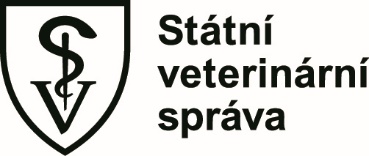 Objednávka laboratorního vyšetření na svalovce u divokých prasat
(vzor č. 7)Údaje laboratořeLaboratorní protokolPřijal      Datum       KVS SVS/Inspektorát      Číslo objednávky      Pro SVÚ Jméno/název      Jméno/název      Jméno/název      Adresa      Adresa      PSČ      IČ      DIČ      DIČ      Telefon      Fax      Fax      E-mail      E-mail      E-mail      Adresa/identifikace honitby      Adresa/identifikace honitby      Okres      Honitba: CZ      Druh zvířete, číslo plomby uloveného kusuPírko 1. Ano 2. Ano 3. Ano 4. Ano 5. Ano 6. Ano 7. Ano 8. AnoDatum      jméno, příjmení a podpis předávajícího za uživatele honitby